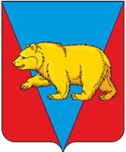 АДМИНИСТРАЦИЯ НИКОЛЬСКОГО СЕЛЬСОВЕТААБАНСКОГО РАЙОНА КРАСНОЯРСКОГО КРАЯПОСТАНОВЛЕНИЕ30.07.2021                                   с. Никольск                                          № 34ПОб утверждении Порядка создания
координационных или совещательных органов
в области развития малого и среднего предпринимательства
на территории Никольского сельсоветаВ соответствии с Федеральным законом от 24.07.2007 № 209-ФЗ «О развитии малого и среднего предпринимательства в Российской Федерации», Федеральным законом от 06.10.2003 № 131-ФЗ «Об общих принципах организации местного самоуправления в Российской Федерации»,  руководствуясь Уставом Никольского сельсовета администрация Никольского сельсовета  ПОСТАНОВЛЯЕТУтвердить Порядок создания координационных или совещательных органов в области развития малого и среднего предпринимательства на территории Никольского сельсовета.             2. Настоящее постановление опубликовать в периодическом печатном издании «Ведомости органов местного самоуправления Никольского сельсовета» и разместить на официальном сайте администрации Никольского сельсовета https://nikolsk24.ru/ в сети Интернет.3.  Настоящее постановление вступает в силу со дня опубликования.  4.  Контроль за исполнением настоящего постановления оставляю за собой.ЂГлава Никольского сельсовета                                                С.Ф.Охотникова                                                                                                                                                                                                             Приложение к ПостановлениюАдминистрации Никольского сельсовета от 30.07.2021 № 34П  Порядок создания координационных или совещательных органов в  области развития малого и среднего предпринимательства на
территории Никольского сельсоветаНастоящий Порядок создания координационных или совещательных органов в области развития малого и среднего предпринимательства на территории Никольского сельсовета (далее - Порядок) разработан в соответствии с Федеральным законом от 24.07.2007 № 209-ФЗ "О развитии малого и среднего предпринимательства в Российской Федерации", Федеральным законом от 06.10.2003 № 131-ФЗ "Об общих принципах организации местного самоуправления в Российской Федерации", Уставом Никольского сельсовета Абанского района Красноярского края.Порядок определяет цели, условия и процедуру образования коллегиальных координационных или совещательных органов в области развития малого и среднего предпринимательства.Координационные или совещательные органы в области развития малого и среднего предпринимательства (далее - координационные или совещательные органы) создаются в целях:привлечения субъектов малого и среднего предпринимательства к выработке и реализации государственной политики в области развития малого и среднего предпринимательства;выдвижения и поддержки инициатив, имеющих общероссийское значение и направленных на реализацию государственной политики в области развития малого и среднего предпринимательства;проведения общественной экспертизы проектов нормативныхправовых актов,	регулирующих  развитие	малого	и среднегопредпринимательства;выработки рекомендаций органам местного самоуправления при определении приоритетов в области развития малого и среднего предпринимательства;привлечения граждан, общественных объединений и представителей средств массовой информации к обсуждению вопросов, касающихся реализации права граждан на предпринимательскую деятельность, и выработки по данным вопросам рекомендаций.Координационные или совещательные органы могут быть созданы по инициативе:Администрации.Группы субъектов малого и среднего предпринимательства, зарегистрированных и осуществляющих предпринимательскую деятельность на территории муниципального образования в количестве не менее пяти.Некоммерческой организации, выражающей интересы субъектов малого и среднего предпринимательства.Инициаторы создания координационного или совещательного органа, указанные в пп. 4.2 и 4.3 (далее - инициаторы), обращаются с соответствующим письменным предложением к главе администрации Никольского сельсовета. При этом в обращении должны быть указаны предлагаемые инициаторами кандидатуры в состав координационного или совещательного органа.Обращение инициаторов координационного или совещательного органа может быть представлено на личном приеме, отправлено посредством почтового отправления, по электронной почте.Обращение подлежит регистрации в администрации в срок не позднее 3 календарных дней со дня поступления.Глава администрации Никольского сельсовета рассматривает поступившее предложение в течение 30 календарных дней с даты его регистрации. Инициаторы письменно уведомляются о принятом решении способом, указанным в обращении.В случае принятия решения о создании координационного или совещательного органа по инициативе администрации Никольского сельсовета, соответствующая информация доводится до сведения хозяйствующих субъектов, в том числе путем размещения соответствующих сведений на официальном сайте администрации в сети «Интернет». У субъектов малого и среднего предпринимательства, зарегистрированных и осуществляющих деятельность на территории муниципального образования, некоммерческих организаций, выражающих их интересы, запрашиваются предложения по кандидатурам для включения их в состав координационного или совещательного органа.Решение о создании координационного или совещательного органа принимается главой Никольского сельсовета в форме, постановления, которым в том числе определяется состав и утверждается положение о координационных или совещательных органах.Состав созданного координационного или совещательного органа утверждается с учетом поступивших от инициаторов предложений по кандидатурам. При этом количество представителей администрации не может превышать 50% общего числа членов координационного или совещательного органа. Председателем координационного или совещательного органа является глава администрации Никольского сельсовета или лицо, исполняющее его обязанности.Постановление главы администрации Никольского сельсовета Абанского района Красноярского края  о создании координационного или совещательного органа подлежит опубликованию в местных средствах массовой информации и размещению на официальном сайте администрации в сети «Интернет».